Formularz aplikacyjny studenta / doktoranta	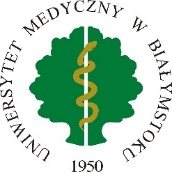 o wyjazd na studia w ramach Programu Erasmus+  w roku akademickim 20……/20……Dane osobowe osoby aplikującejZnajomość języków obcych Proszę wskazać poziom znajomości języka obcego w skali od A1 do Native Speaker oraz posiadane certyfikaty np. Zaświadczenie z SJODodatkowe osiągnięcia osoby aplikującej uprawniające do uzyskania punktów Kierunek mobilnościProszę podać w kolejności uczelnie, do których osoba aplikująca chciałaby wyjechać na studia w ramach Programu Erasmus+. Maksymalnie 5 uczelni z którymi UMB zawarł umowę międzyinstytucjonalną.Preferowany czas trwania mobilności Semestr zimowy  Semestr letni Cały rok akademicki  Inne (miesiące …………… - ……………, ilość miesięcy ……)Oświadczenie o kapitale mobilności	Niniejszym oświadczam, że nie byłem/am uczestnikiem mobilności w ramach Programu Erasmus+  Niniejszym oświadczam, że byłem/am uczestnikiem mobilności w ramach Programu Erasmus+.  
(W przypadku większej ilości wyjazdów, prosimy o skopiowanie poniższej części) Rok akademicki wyjazdu:                 20…/20…Kategoria wyjazdu:                           studia              praktyki Uczelnia macierzysta studenta …………………………………………………………………………………………………………Uczelnia/Instytucja przyjmująca    ………………………………………………………………………………………………………….Dokładny okres mobilności             ……..miesięcy ……..dni.Rok akademicki wyjazdu:                 20…/20…Kategoria wyjazdu:                           studia              praktyki Uczelnia macierzysta studenta  …………………………………………………………………………………………………………Uczelnia/Instytucja przyjmująca    ………………………………………………………………………………………………………….Dokładny okres mobilności             ……..miesięcy ……..dni.Oświadczenia niezbędne do realizacji mobilnościCzy część mobilności odbywać się będzie w formie kształcenia on-line? (Tylko w przypadku mobilności krótkoterminowych) 
 TAK  NIECzy uczestniczył/a Pan/i wcześniej w mobilności w ramach Programu Erasmus+?
 TAK  NIEW momencie składania niniejszego wniosku posiadam prawo do otrzymywania stypendium socjalnego, zgodnie z Regulaminem przyznawania pomocy materialnej studentom / doktorantom UMB.
 TAK  NIEW momencie składania niniejszego wniosku posiadam udokumentowany stopień niepełnosprawności.
 TAK  NIEW przypadku zakwalifikowania mnie do wyjazdu, zobowiązuję się do wykupienia obowiązkowego ubezpieczenia zdrowotnego na czas podróży i pobytu w instytucji przyjmującej.
 TAK  NIEOświadczam, iż podczas trwania mobilności nie będę przebywać na urlopie dziekańskim.
 TAK  NIEOświadczam, że zapoznałam/em się z „Regulaminem Wyjazdów w ramach Programu Erasmus+” i z „Uczelnianymi zasadami finansowania Programu Erasmus+” i zobowiązuję się do przestrzegania ich zasad.
 TAK  NIEOświadczam, iż znam język obcy obowiązujący na każdej z uczelni przyjmującej do której aplikuję. 
 TAK  NIEData i podpis Aplikanta: 	Załączniki do formularza aplikacyjnego: Zaświadczenie z Dziekanatu Wydziału / Szkoły Doktorskiej o średniej ocen uzyskanej z dotychczasowego okresu studiów. W przypadku doktorantów, dodatkowo dokument z Dziekanatu Wydziału / Szkoły Doktorskiej potwierdzający Impact Factor prac opublikowanych na dzień złożenia formularza aplikacyjnego;Dokument potwierdzający znajomość języka obcego wymaganego przez instytucję przyjmującą
(w szczególności: certyfikat znajomości języka, ocena z lektoratu, zaświadczenie ze Studium Języków Obcych, zaświadczenie ze szkoły językowej);Jeśli dotyczy, zaświadczenie z Biblioteki UMB o publikacjach lub pracach opublikowanych w materiałach z Konferencji krajowych lub zagranicznych;Jeśli dotyczy, opinie opiekunów kół naukowych, zaświadczenia o działalności, podpisane przez przewodniczących organizacji studenckich lub władze Uczelni, a w przypadku osiągnięć sportowych - opinia kierownika Studium Wychowania Fizycznego i Sportu.Inne: Data złożenia wniosku aplikacyjnego do Działu Współpracy Międzynarodowej: .…………………………………..NazwiskoZdjęcieImionaZdjęcieData urodzenia(Proszę usunąć tekst i wstawić zdjęcie w odpowiednim formacie za pomocą zakładki: Wstawianie – Obrazy)Obywatelstwo(Proszę usunąć tekst i wstawić zdjęcie w odpowiednim formacie za pomocą zakładki: Wstawianie – Obrazy)Stały adres zamieszkania(Proszę usunąć tekst i wstawić zdjęcie w odpowiednim formacie za pomocą zakładki: Wstawianie – Obrazy)Telefon(Proszę usunąć tekst i wstawić zdjęcie w odpowiednim formacie za pomocą zakładki: Wstawianie – Obrazy)E-mail(Proszę usunąć tekst i wstawić zdjęcie w odpowiednim formacie za pomocą zakładki: Wstawianie – Obrazy)Numer legitymacji studenckiej / doktoranckiej(Proszę usunąć tekst i wstawić zdjęcie w odpowiednim formacie za pomocą zakładki: Wstawianie – Obrazy)Kierunek i obecny rok studiów(Proszę usunąć tekst i wstawić zdjęcie w odpowiednim formacie za pomocą zakładki: Wstawianie – Obrazy)Średnia ocen z dotychczasowegookresu studiów(Proszę usunąć tekst i wstawić zdjęcie w odpowiednim formacie za pomocą zakładki: Wstawianie – Obrazy)Numer paszportu(Proszę usunąć tekst i wstawić zdjęcie w odpowiednim formacie za pomocą zakładki: Wstawianie – Obrazy)Poziom znajomości językaPosiadane certyfikatyangielskiniemieckifrancuskihiszpańskiwłoskiportugalskiinny: …………… Aktywna działalność w kołach naukowych w toku dotychczasowych studiów (nazwa koła, imię i nazwisko opiekuna)Praca na rzecz ruchu studenckiego w toku dotychczasowych studiów (nazwa organizacji, imię i nazwisko kierownika)Praca w zarządzie organizacji studenckich / doktoranckich (nazwa organizacji, imię i nazwisko kierownika, stanowisko, rok akademicki działalności)Osiągnięcia sportowe/artystyczne (nazwa osiągnięcia)Prace wygłoszone na konferencjach krajowych lub opublikowane 
w materiałach tych konferencji (ilość prac)Prace wygłoszone na konferencjach zagranicznych lub opublikowane w materiałach tych konferencji (ilość prac)Łączny Impact Factor (IF) czasopism (w przypadku doktorantów i osób o statusie post-doc)Pomoc i opieka nad studentami przyjeżdżającymi w ramach Programu Erasmus+ (rok akademicki opieki)Nazwa uczelniKraj